Ř ř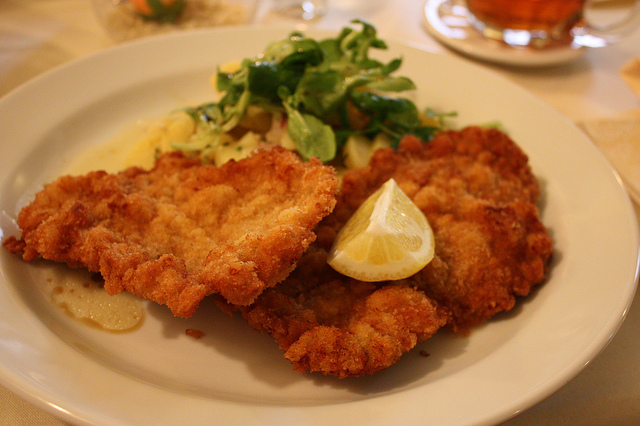 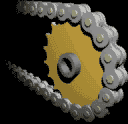 